Publicado en San Sebastián de los Reyes el 22/12/2022 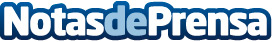 Top Courier explica cómo elegir la mejor agencia de transporteAlgunos aspectos que se deben valorar antes de elegir una empresa de transporte son el tipo de carga que se va a enviar, el destino o el tiempo de entrega que ofrece la compañíaDatos de contacto:Juan Ramón Acebes+34 91 663 83 43Nota de prensa publicada en: https://www.notasdeprensa.es/top-courier-explica-como-elegir-la-mejor Categorias: Internacional Nacional Logística Consumo http://www.notasdeprensa.es